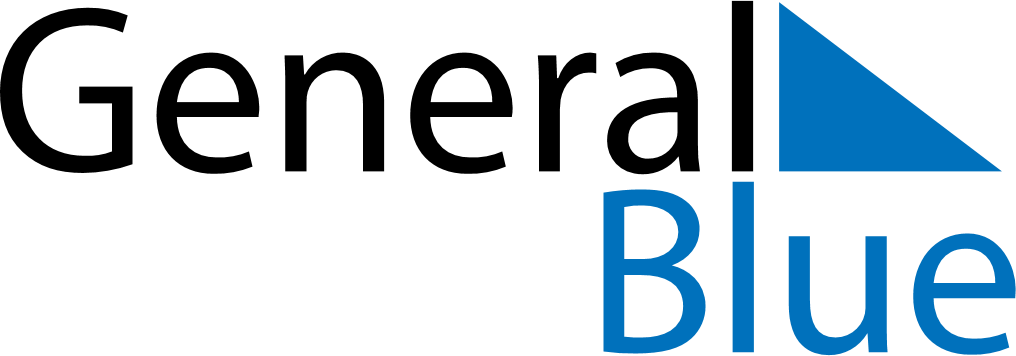 December 2026December 2026December 2026BangladeshBangladeshSundayMondayTuesdayWednesdayThursdayFridaySaturday12345678910111213141516171819Martyred Intellectuals DayVictory Day20212223242526Christmas Day2728293031